INDICAÇÃO Nº 5949/2017Sugere ao Poder Executivo estudos para levantamento de copa das árvores e a instalação de postes de iluminação existentes na Av. Ver. João Batista Machado, no bairro Jardim Candido Bertini, neste município.Excelentíssimo Senhor Prefeito Municipal,                                   Nos termos do Art. 108 do Regimento Interno desta Casa de Leis, dirijo - me a Vossa Excelência para sugerir que, por intermédio do Setor competente, que seja realizado estudo para poda, levantamento de copa das árvores e a instalação de postes de iluminação, na Av. Ver. João Batista Machado, bairro Jardim Candido Bertini, neste município.Justificativa:             Moradores procuraram este vereador, cobrando providencias com relação a esta área verde que existe neste local já supracitado, afirmam que devido as árvores estarem com as copas muito alta o local tem ficado muito escuro e que necessitam de postes de iluminação no local onde tem se tornado ponto de tráfico de droga     Plenário “Dr. Tancredo Neves”, em 18 de Julho de 2.017..Joel do Gás-Vereador-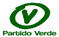 